Заключительный тур. 8-9 класс. Ботаника. Задание по рисунку.1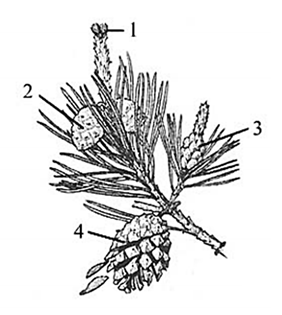 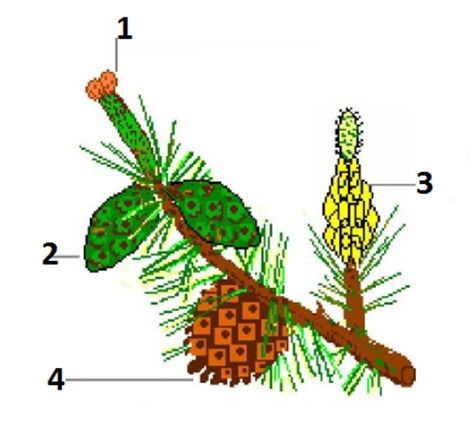 1На рисунке ветка одного из самых распространённых древесных растений России. Сосновые леса занимая большие площади на земном шаре оказывают влияние на климат, состав воздуха, уровень грунтовых вод, во многом определяют экономику государств, на территории которых они произрастают. Установите правильное название шишек сосны, изображённых на рисунке. На рисунке ветка одного из самых распространённых древесных растений России. Сосновые леса занимая большие площади на земном шаре оказывают влияние на климат, состав воздуха, уровень грунтовых вод, во многом определяют экономику государств, на территории которых они произрастают. Установите правильное название шишек сосны, изображённых на рисунке. На рисунке ветка одного из самых распространённых древесных растений России. Сосновые леса занимая большие площади на земном шаре оказывают влияние на климат, состав воздуха, уровень грунтовых вод, во многом определяют экономику государств, на территории которых они произрастают. Установите правильное название шишек сосны, изображённых на рисунке. АЗрелая женская шишка13142БМолодая шишка до оплодотворения23142ВМолодая шишка после оплодотворения33142ГСошишие мужских шишек431422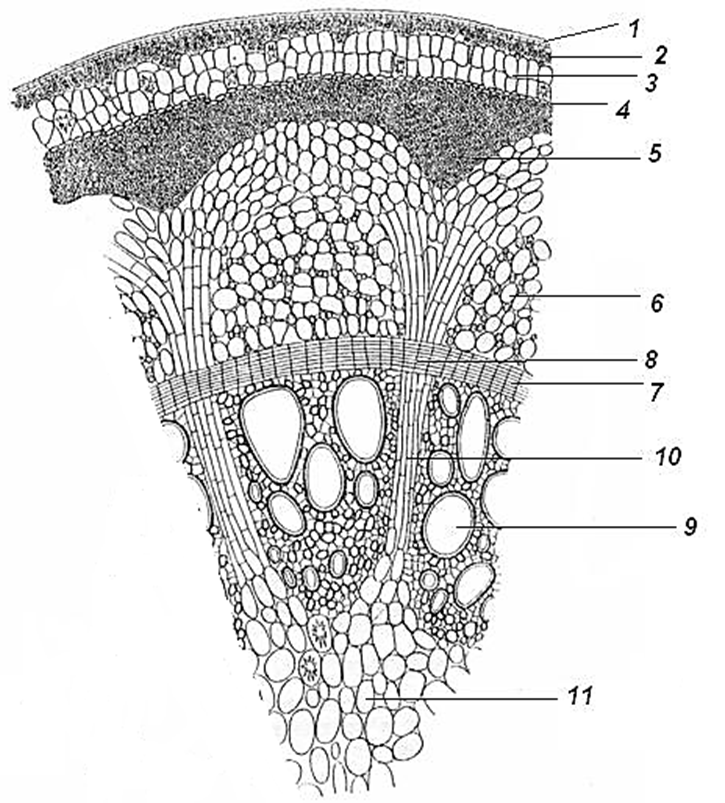 У растений фитогормоны образуются в одних органах, а работать могут в других. Например, гормоны, синтезируемые в верхушке стебля, могут влиять на процессы, происходящие в корне и наоборот. На рисунке строение стебля травянистого растения. Укажите ткани, по которым может осуществляться вертикальное движение гормонов в растении.У растений фитогормоны образуются в одних органах, а работать могут в других. Например, гормоны, синтезируемые в верхушке стебля, могут влиять на процессы, происходящие в корне и наоборот. На рисунке строение стебля травянистого растения. Укажите ткани, по которым может осуществляться вертикальное движение гормонов в растении.69